D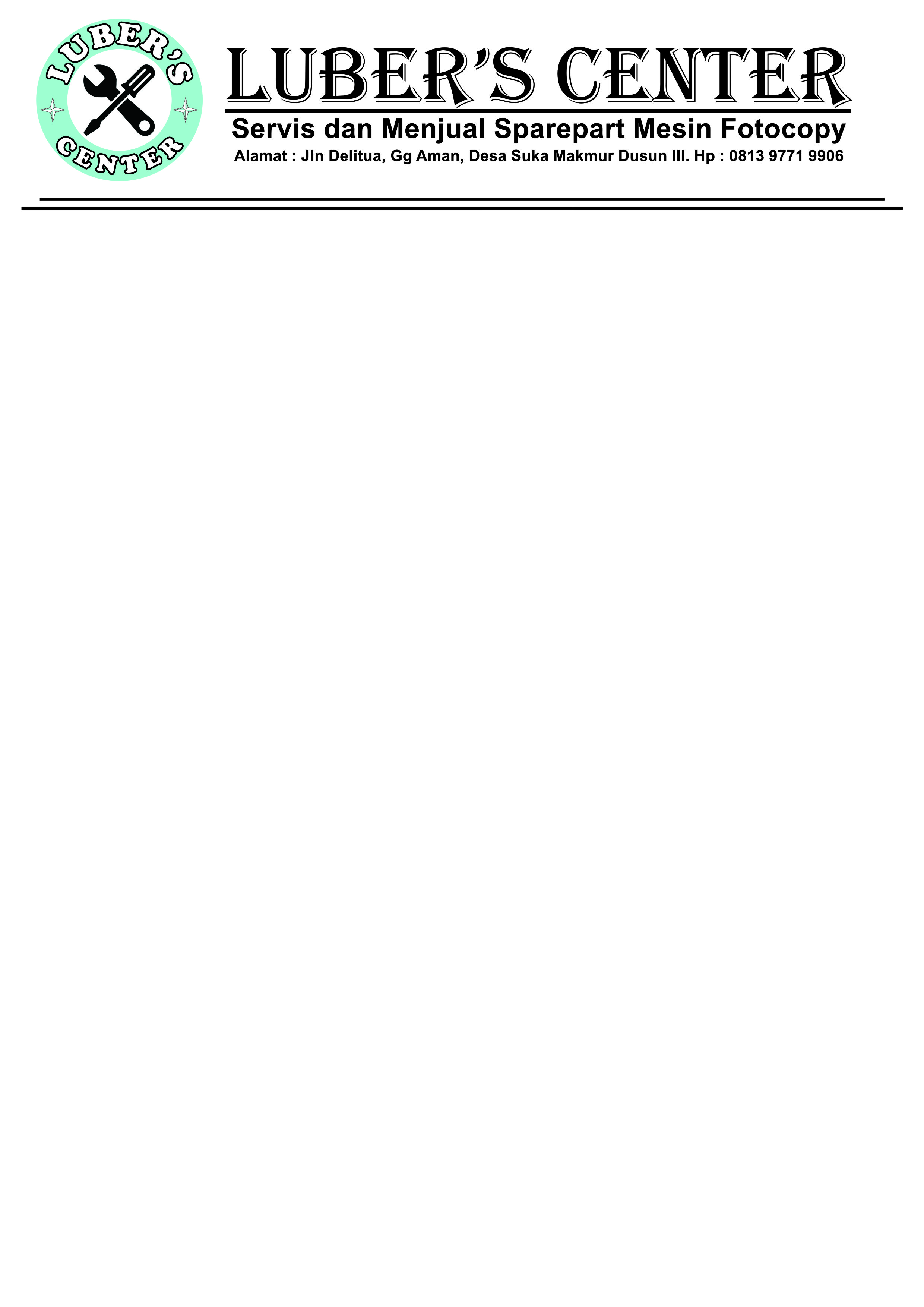 Laporan Data Kerusakan Mesin dan Gejala serta Solusi pada Mesin Fotocopy IR6000NoNamaKerusakanGejala KerusakanSolusi1Mesintidak loading1.Pengatur suhu termistor roll kotor2.Lampu roll pemanas tidak menyala3. Tali temeng bell putus1.Termistor roll terlebih dahulu dibersihkan sebelum digunakan memakai alkohol2.Periksa semua sambungan kabel,apakah masih berfungsi dengan baik3.Tali temeng bell diganti dengan yang baru2HasilFotocopyan blank putih1.Tali temeng bell putus2.Pembuangan tinta tersumbat3.Tinta plooping tidak berfungsi dengan baik4.DRAM terlalu berat berputar1.Tali temeng bell diganti dengan yang baru2.Pembuangan tinta dibersihkan/dikosongkan3.Tinta plooping dibersihkan menggunakan alkohol4.Tinta yang menggumpal didram dibersihkan lalu dibuang3E0141.Pengatur suhu termistor roll kotor2.Motor ger sproket roll pemanas lemah3.Sensor unit 1 bagian belakang kotor4.Karet rejis tidak rata1.Termistor roll terlebih dahulu dibersihkan sebelum digunakan memakai alkohol2.Motor ger sproket roll terlebih dahulu dipukul pelan upaya untuk memastikan,apakah masih berfungsi setelah itu mesin dimatikan dan dihidupkan kembali.3.Sensor unit 1 dicuci memakai alkohol setelah itu dikeringkan menggunakan blower untuk menghilangkan debu4. Karet rejis diganti dengan yang baru4HasilFotocopyanBuram1.Tali temeng bell putus2.Pembuangan tinta tersumbat3.Tinta plooping tidak berfungsi dengan baik 4.Wayar cacing kotor1.Tali temeng bell diganti dengan yang baru2.Pembuangan limba tinta dibersihkan/dikosongkan3.Tinta plooping  dibersihkan menggunakan alkohol4.Bersihkan wayar cacing, apabila tidak bisa dibersihkan ganti dengan yang baru5E00201.Motor ger sproket roll pemanas lemah2.Dinamo tabung toner tidak berputar 3.Tinta didalam tabung lembab/menggumpal4.Gear kain wap tidak berfungsi1.Motor ger sproket roll terlebih dahulu dipukul pelan upaya untuk memastikan,apakah masih berfungsi setelah itu mesin dimatikan dan dihidupkan kembali2.Ger tabung tinta harus diganti3.Tinta didalam tabung dibuang dan diganti dengan tinta yang baru4.Gear kain wap diganti dengan yang baru6HasilFotocopyanMiring1.Tinta plooping tidak berfungsi dengan baik2.Sensor unit 1 bagian belakang kotor3.Dinamo tabung toner tidak berputar1.Tinta plooping dibersihkan menggunakan alkohol2.Sensor unit 1 dicuci memakai alkohol setelah itu dikeringkan menggunakan blower untuk menghilangkan debu3.Ger tabung tinta harus diganti